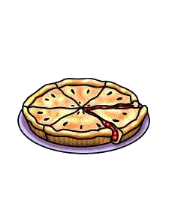 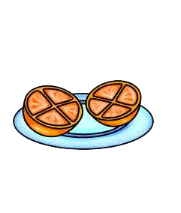 	Can you work out the equivalent fractions for ½?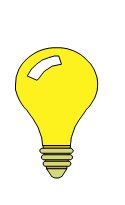 Remember to use the resources!		16	8	12    	20	24	What about….	40	200	400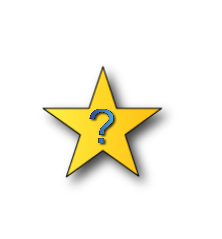 Challenge – can you do it again for ¼? 		8	12	20	 24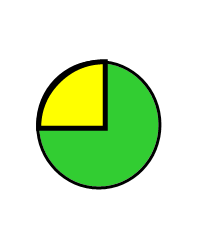 	Can you work out the equivalent fractions for ¼? Remember to use the resources!		16	8	12    	20	24	What about….	40	200	400Challenge – can you do it again for 1/5? 		10	 15	25	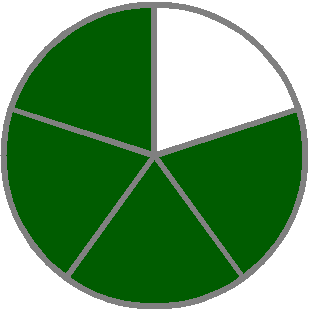 	Can you work out the equivalent fractions for 1/5?Remember to use the resources!		10			15		20		 25		   50	Any others?  How could we use patterns to work some out?  Write some below.Challenge – can you find the fractions to 3/5? 	Remember to use the resources!	Can you find equivalent fractions for 1/10?		Can you find equivalent fractions to 5/6?